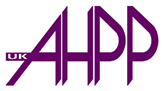 UK Association for Humanistic Psychology Practitioners                                	                                                                             Transfer of Higher Accreditation        Part A: Personal Details This streamlined route has been created to allow the smooth transfer of membership and accreditation to the UKAHPP Register of Humanistic Psychotherapists and Psychotherapeutic Counsellors from the UK Council for Psychotherapy (UKCP) including Humanistic and Integrative Psychotherapy College (HIPC) and Psychotherapeutic Counselling and Intersubjective Psychotherapy College (PCIPC). Please complete all sections of this form in 12 point black Arial font and returned as a PDF email attachment to: admin@ukahpp.org.uk. UKAHPP will hold information provided in accordance with Data Protection requirements.a. Employment: Please indicate your type of employment – tick more than one box if necessary.NHS							Local AuthoritySelf Employed					EducationCharity/Voluntary Sector 			Business/Commercial                    Other - please specify b. Training and Qualifications: Please list all qualifications in psychotherapy and psychotherapeutic counselling at level 5 (and above) of the Quality Assurance Agency: Framework for Higher Education Qualifications of UK Degree Awarding Bodies (Diploma of Higher/Further Education, Foundation Degree, Higher National Diploma) – do NOT include CPD, certificates of attendance etc.  c. Please list details of all statutory and voluntary professional registration and accreditations you hold with other organisations – if applicable, including the UKCP.Part B: Current Membership and RegistrationPlease provide the following details about your current UKCP Member Organisation and Registration with an ‘X’ – use more than one box if necessary. 	 HIPC Registration 							 	PCIPC Registration 				  Part C: Notification of Practice                                                                                                                         1. Indemnity Arrangements: I confirm that my practice is covered by appropriate professional indemnity insurance or that alternative cover is provided by my employer or place of work and provide evidence of such (applicants in private practice are required to submit a copy of their professional indemnity insurance policy). I will provide additional information if required by UKAHPP. 2. Continued Professional Development (CPD): I agree to undertake a minimum of 250 hours of Continual Professional Development, relevant to my practice, over a 5 year period, with a minimum of 20 hours in any year and will provide evidence of such if required by UKAHPP. I will also comply with UKAHPP’s published five yearly Higher Accreditation Renewal requirements and procedure.3. Supervised Practice: I confirm that I am in receipt and will continue to be in receipt of supervision compatible to my training and practice and in accordance with UKAHPP Registration requirements, with a minimum of 90 minutes supervision per month and will provide additional information if required by UKAHPP.4. Therapeutic Executor: I confirm that I have a Therapeutic Executor or an alternative arrangement with my employer or place of work in the event of sudden prolonged absence or death.5. Complaints: Have any professional complaints been upheld against your practice and sanctions applied or are currently being investigated? 6. Criminal Convictions: Do you have any criminal convictions prejudicial to your fitness to practice?Do NOT disclose any offences previously reported to UKAHPP; or any fixed penalty motoring offences, unless you were disqualified from driving.Completed Forms: Please return to: admin@ahpp.org.uk 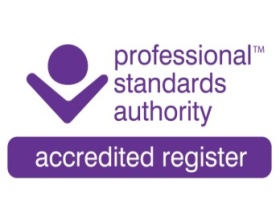 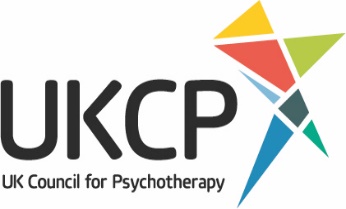 SURNAME:First Name(s):Date of Birth: Address:Nationality:Email Address:Website:Telephone Number:Employment:           (Name, Address and Job Title – enter ‘Self Employed if necessary)DatesCourse TitleTraining CentreAwarding BodyAward/LevelDo not use abbreviations  Please do not use abbreviationsDateRef.  Number Registration/AccreditationOrganisationPlease do not use abbreviationsPlease do not use abbreviationsOrganisational Member:Category of Membership/Accreditation:Current Accreditation Renewal Date:If the above statement is applicable to you please confirm with a ‘YES’If the above statement is applicable to you please confirm with a ‘YES’If the above statement is applicable to you please confirm with a ‘YES’If the above statement is applicable to you please confirm with a ‘YES’Answer ‘YES’ or ‘NO’ - If ‘yes’ please give details on a separate sheet.Answer ‘YES’ or ‘NO’ - If ‘yes’ please give details on a separate sheet.Part D: DeclarationI consent to my membership, Accreditation and Registration being transferred to the UKAHPP Register of Humanistic Psychotherapists and Psychotherapeutic Counsellors and declare that: I am in practice, working with adults in the United Kingdom with a minimum of 3 supervised client contact hours per week.I am in receipt and will continue to be in receipt of supervision conducive to my training and practice as a UKAHPP Registrant with a minimum of 90 minutes per month and have submitted a Supervisor’s Report in support of my application. I agree to abide by the UKAHPP Code of Practice and Ethical Principles and be held accountable for my professional conduct under the UKAHPP Complaints Procedure and the UKAHPP Disciplinary Procedure and understand that even if my registration has lapsed, I will still be held accountable for my professional conduct during the period I was registered with UKAHPP.I will comply with requirements governing the Representation of UKAHPP Membership, Registration and Accreditation and use of the UKAHPP, UKCP and PSA names and logos for marketing and other purposes.  My physical and mental health and character are of sufficiently good standing to enable me to practice safely and effectively with members of the public.I agree to abide by UKAHPP Re-Accreditation Policy; complete and return an Annual Notification of Practice and Registration Renewal Declaration Form; and provide additional information to the UKAHPP for audit purposes if required to do so. I understand that my name and professional status will be included on the UKAHPP Register of Humanistic Psychotherapists and Psychotherapeutic Counsellors and any complaints and sanctions upheld against my practice will be published in the public area of the UKAHPP website; and understand that the UKAHPP will communicate with other professional organisations regarding my professional standing.The information contained in this Application Form is true and accurate and I will provide addition information if required by UKAHPP. Signature*: ............................................................................... Date: …. /…. /….*Electronic facsimile accepted